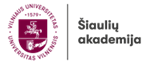 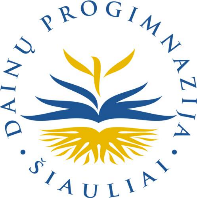 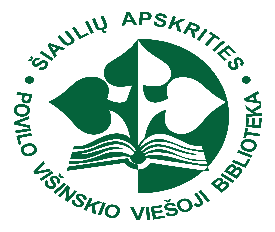 Шяуляйська академія Вільнюського університету дарує неформальні заходи Українські діти, їхні батьки, вчителі.Дякуємо нашим партнерам: Шяуляйській пісенній гімназії; Шяуляйський повіт Публічна бібліотека Повіласа ВишинськихPеєстрація: https://forms.office.com/r/rpWiwWfAyn       Надано інформацію: activities.ukraine@gmail.com Назва діяльності Цільова група ЧастотаАрт і пісочна терапія6- 12 років. діти; можливі заходи для однієї дитинираз на тиждень, по п'ятницях, з травня,Višinskio g., 25, ŠiauliaiАудіовізуальна техніка (відео сстворення спеціалізованого саундтреку)Група до 10 дітей раз на тиждень по п'ятниці. Інформаційний центр ВУ Шяуляйська академія, Vytauto g., 84, ŠiauliaiФізична активність дітей дошкільного та шкільного віку.Група до 30 дітей1 раз на тиждень по вівторках з 10:00 до 11:30. Спортзал, Шяуляйська академія, Vasario 16-osios g., 30, ŠiauliaiСенсорні показання6-14 м. діти; можливі заходи для однієї дитиниможливі заходи для однієї дитини раз на тиждень у п'ятницю або суботу / за потребою. Бібліотека Шяуляйського повіту Повілас ВишинськихAušros alėja, 62, Šiauliai.Творча (або весела) майстерня6-9 років. для дітей .Кожні два тижні у п'ятницю. Інформаційний центр Шяуляйська академія, Vytauto 84, ŠiauliaiНовi медіа; Кераміка; Скляна майстерня 6-16м. для дітей1 раз на тиждень. Шяуляйська Дaйнaй прогімназія, Dainų g. 45, ŠiauliaiСBАК (спостерігай-вчи-аналізуй-конструюй)1-6 кл. для студентів1 раз на тиждень Інформаційний центр, Шяуляйська академія, Vytauto g., 84, Šiauliai Допомога дітям1-4 класівучнів 1-2 рази на тиждень. Інформаційний центр, , Шяуляйська академія, Vytauto g., 84, ŠiauliaiВиробництво іграшок Для дітей 5-6 років за потребою; Інформаційний центр, Шяуляйська академія, Vytauto g., 84, Šiauliai STEAM освіта (природничі науки-техніка-технології-мистецтво-математика)Для дітей 5-15 років1 раз на 2 тижні; Шяуляйська академія, Stoties 11, ŠiauliaiДіяльність у мультисенсорному середовищі (стреc керівництво)Для дітей (групи по 3-5 дітей).1-2 рази на тиждень відповідно до потреби з травня, Višinskio g., 25, ŠiauliaiГрупи самодопомоги для українських батьків1-2 рази на тиждень за потребою. Інформаційний центр, Шяуляйська академія; Vytauto g., 84, ŠiauliaiСтуденти-добровольці навчання керівництвугрупи самодопомоги.СтудентиВідповідно до потреби. Інформаційний центр Шяуляйська академія. Vytauto g., 84, ŠiauliaПрояви дискримінації, яких слід уникатиВчителі, батьки, директори шкіл. Інформаційний центр, Шяуляйська академія, Vytauto g., 84, Šiaulia